COLEGIO DE LA UNIVERSIDAD LIBRE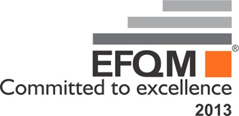 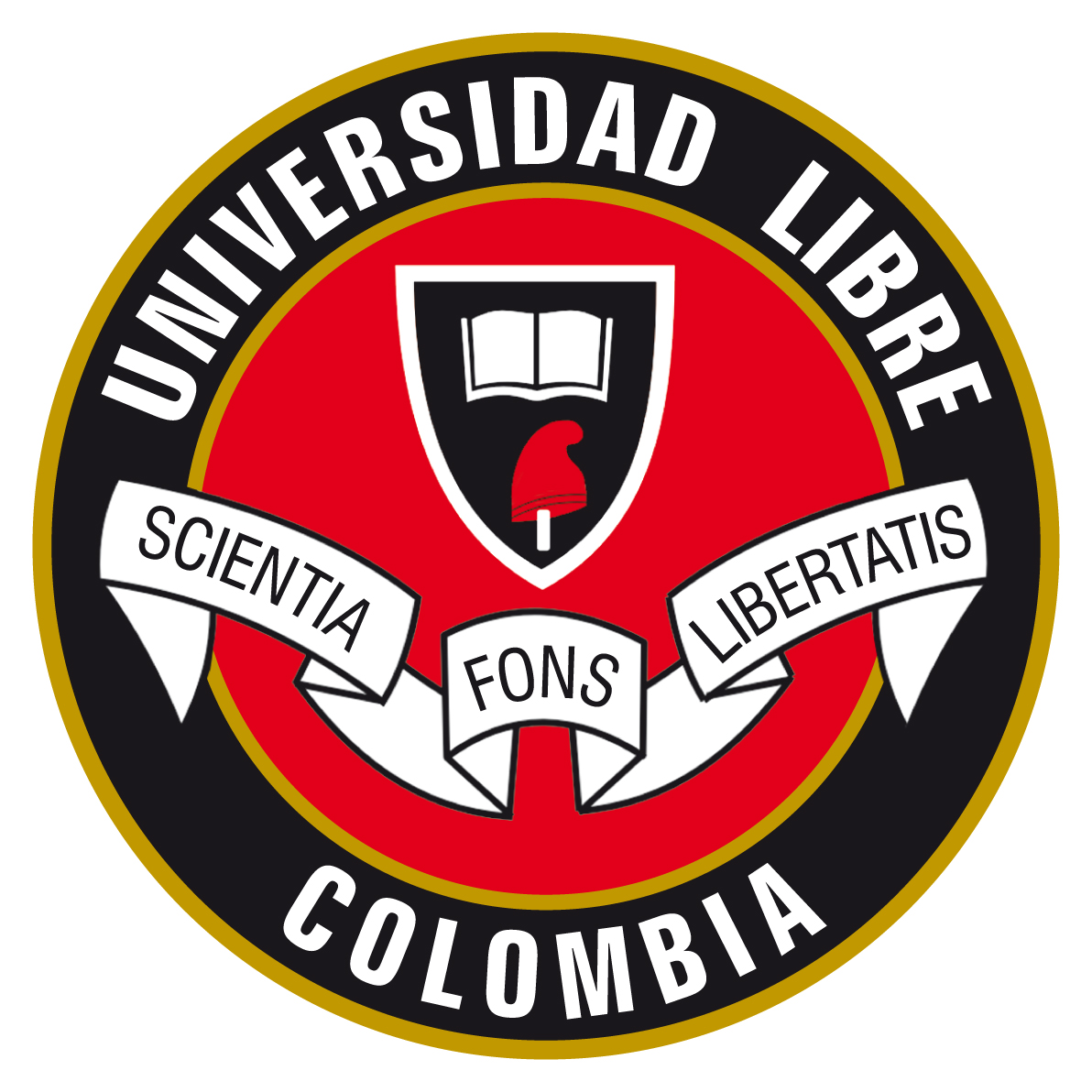 “Hacia un proyecto de Vida con compromiso social”IX TORNEO INTERCOLEGIADO DE AJEDREZ 2015Información:   www.unilibre.edu.co/colegio             ó               www.torneosajedrez.comFORMULARIO DE INSCRIPCIÓNCOLEGIO: ______________________ENCARGADO____________________________Cel:_________________E- MAIL: _________________________OBSERVACIÓN: Favor diligenciar el formulario de inscripción y enviarlo al correo:    ajedrezcul@hotmail.comN°.APELLIDOSNOMBRESCURSOCATEGORÍAEDADFECHA DE NACIMIENTO1234567891011121314